ТЮМЕНСКАЯ ОБЛАСТЬ УВАТСКИЙ РАЙОН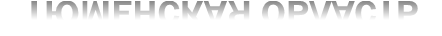 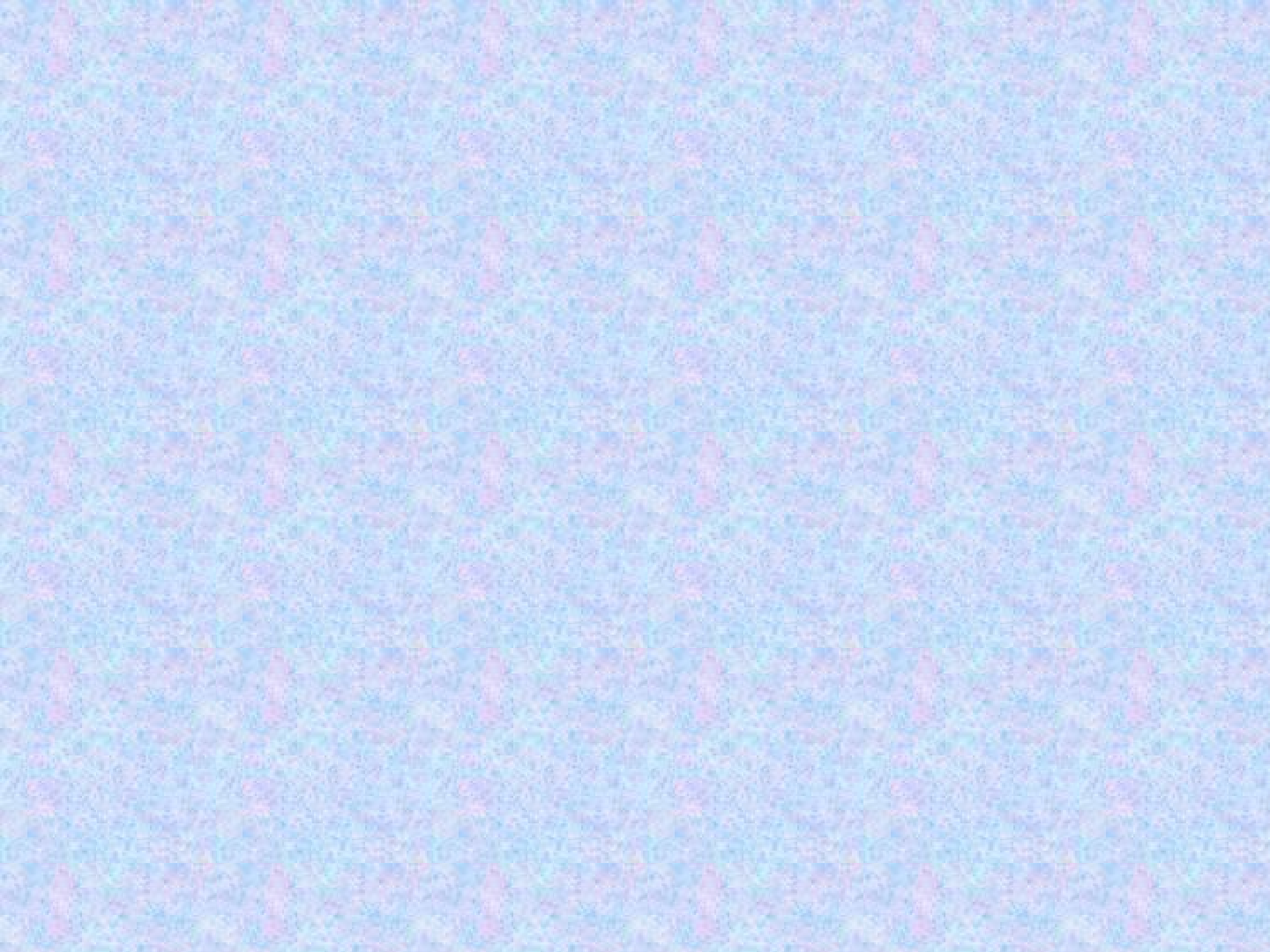 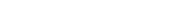 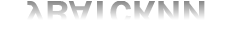 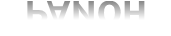 МУНИЦИПАЛЬНОЕ АВТОНОМНОЕ ОБЩЕОБРАЗОВАТЕЛЬНОЕ УЧРЕЖДЕНИЕ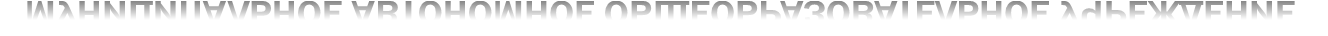 «СРЕДНЯЯ ОБЩЕОБРАЗОВАТЕЛЬНАЯ ШКОЛА П. ДЕМЬЯНКА» УВАТСКОГО МУНИЦИПАЛЬНОГО РАЙОНА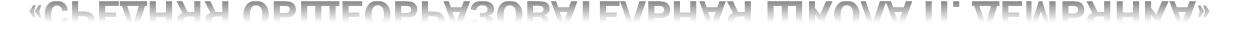 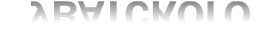 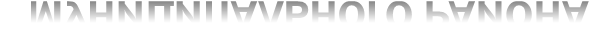 ОБЛАСТНОЙ КОНКУРС «МОЯ МАЛАЯ РОДИНА: ПРИРОДА, КУЛЬТУРА, ЭТНОС»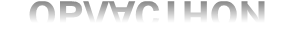 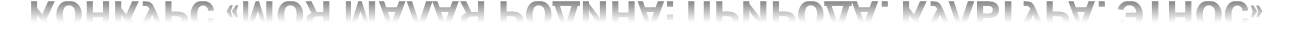 Витаминные напитки из северных ягод.Номинация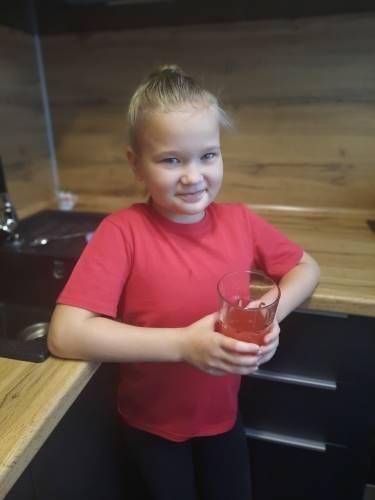 «Экотрадиции»Автор работы: Сафонова Дарина, 4а класс, МАОУ СОШ п. Демьянка Уватского муниципального районаРуководитель: Заар Людмила Петровна, учитель начальных классов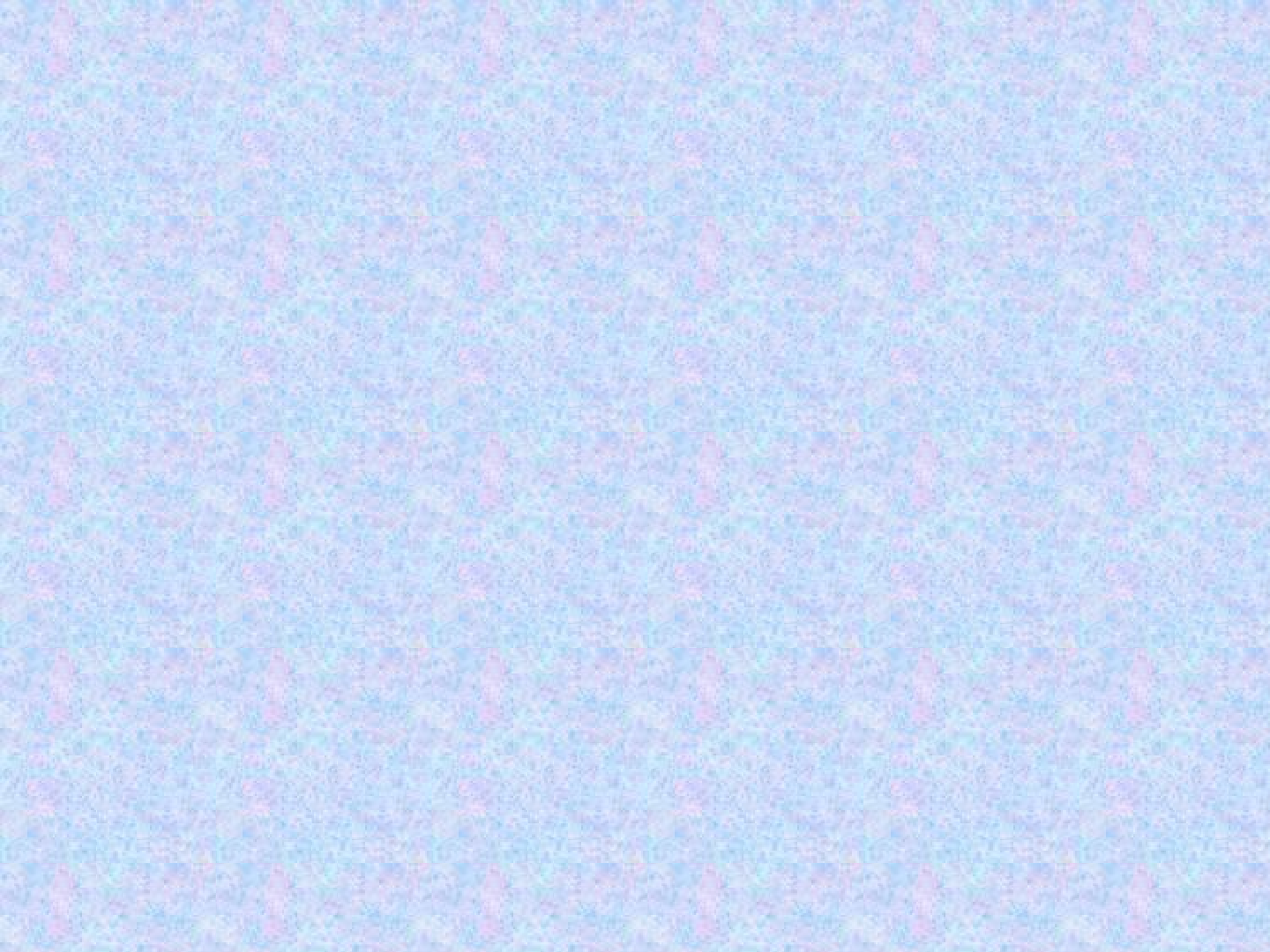 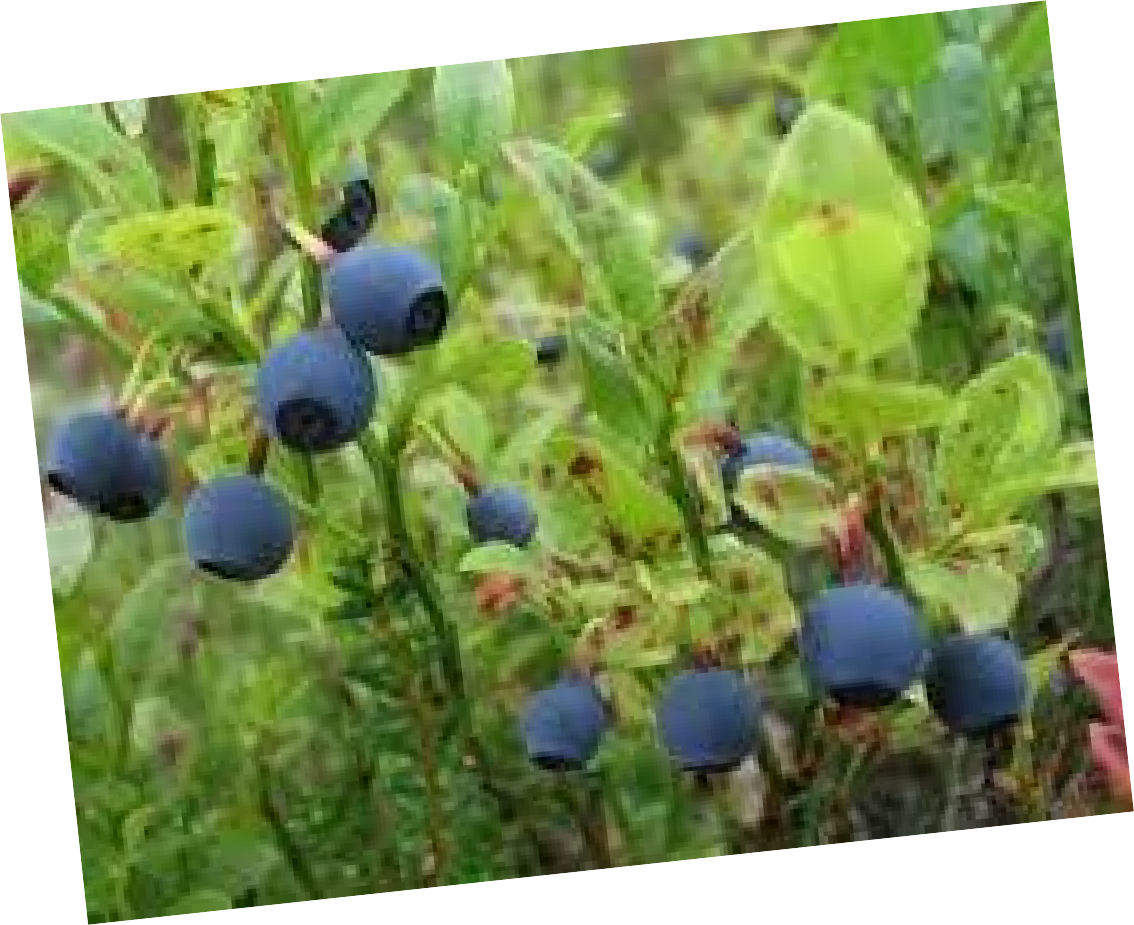 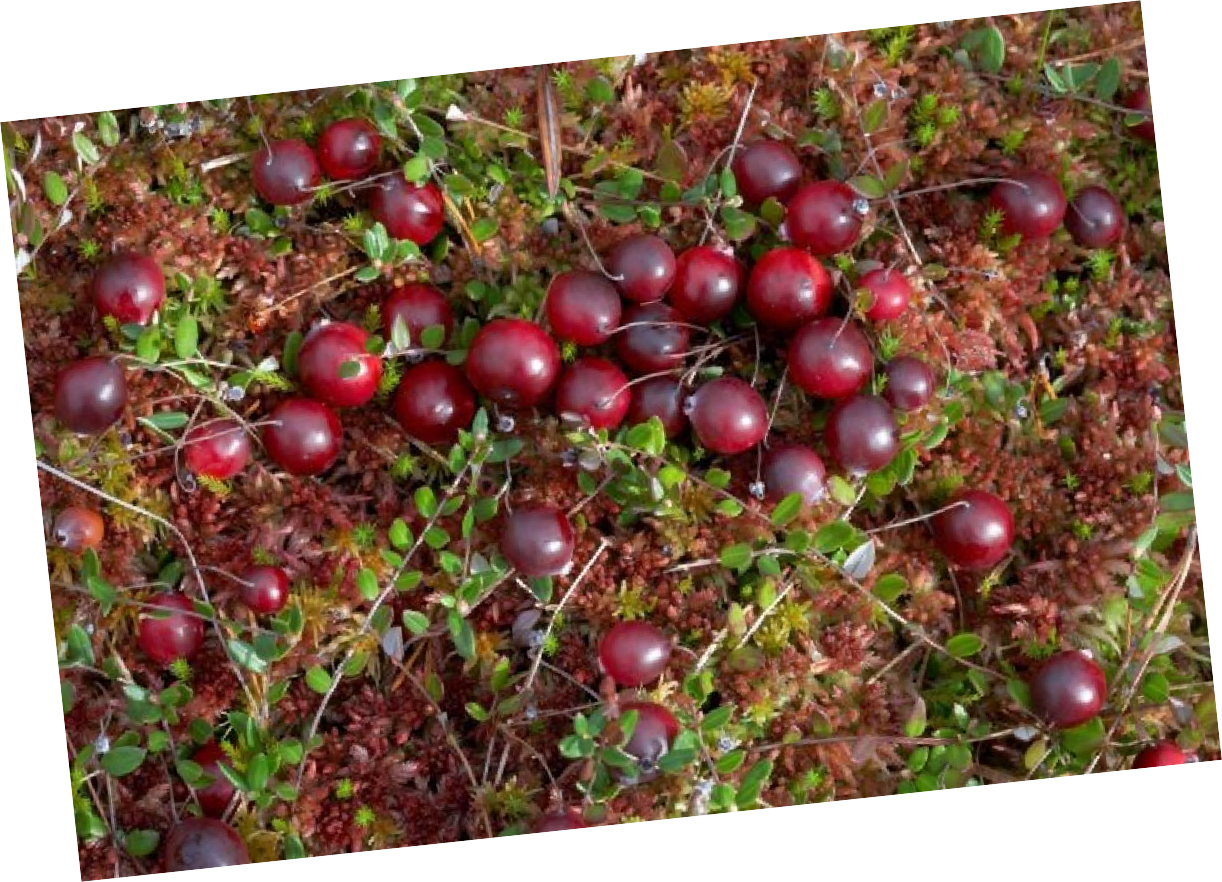 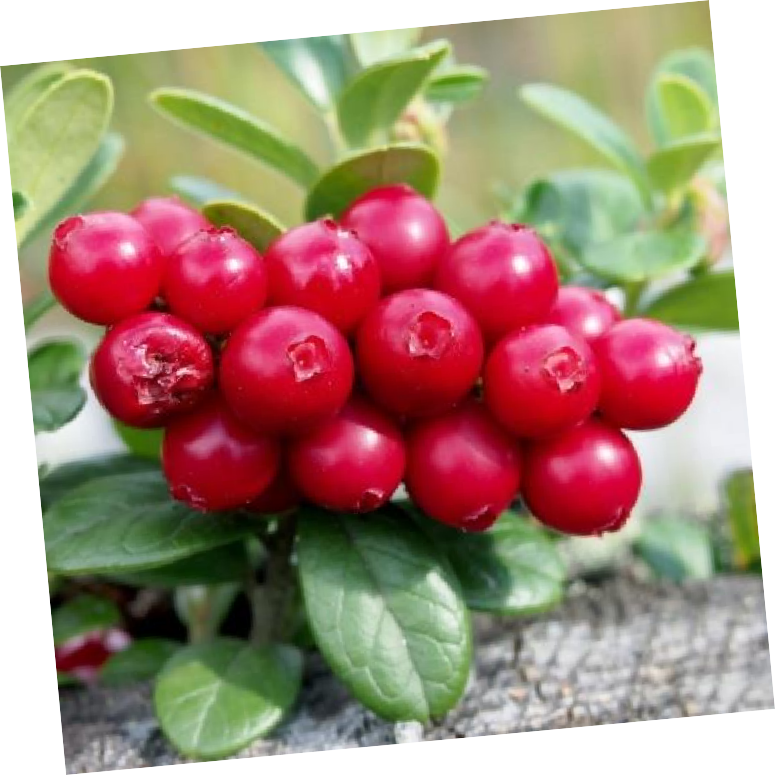 Наш Уватский район богат такими ценными ягодами как брусника, клюква,черника, голубика, красная смородина, малина, калина. Химический состав ягод , поистине, уникален. Это и лекарство, и витаминный комплекс, и незаменимыйпищевой продукт. В состав ягод входят: бор, железо, йод, калий, кальций, магний,марганец, серебро, фосфор и др. минеральные вещества. Богаты ягоды и витаминами: В1, В2, С, К, РР. В состав ягод входят органические кислоты:бензойная, лимонная, хинная, яблочная и многие другие биологически активные компоненты, жизненно необходимые нашему организму.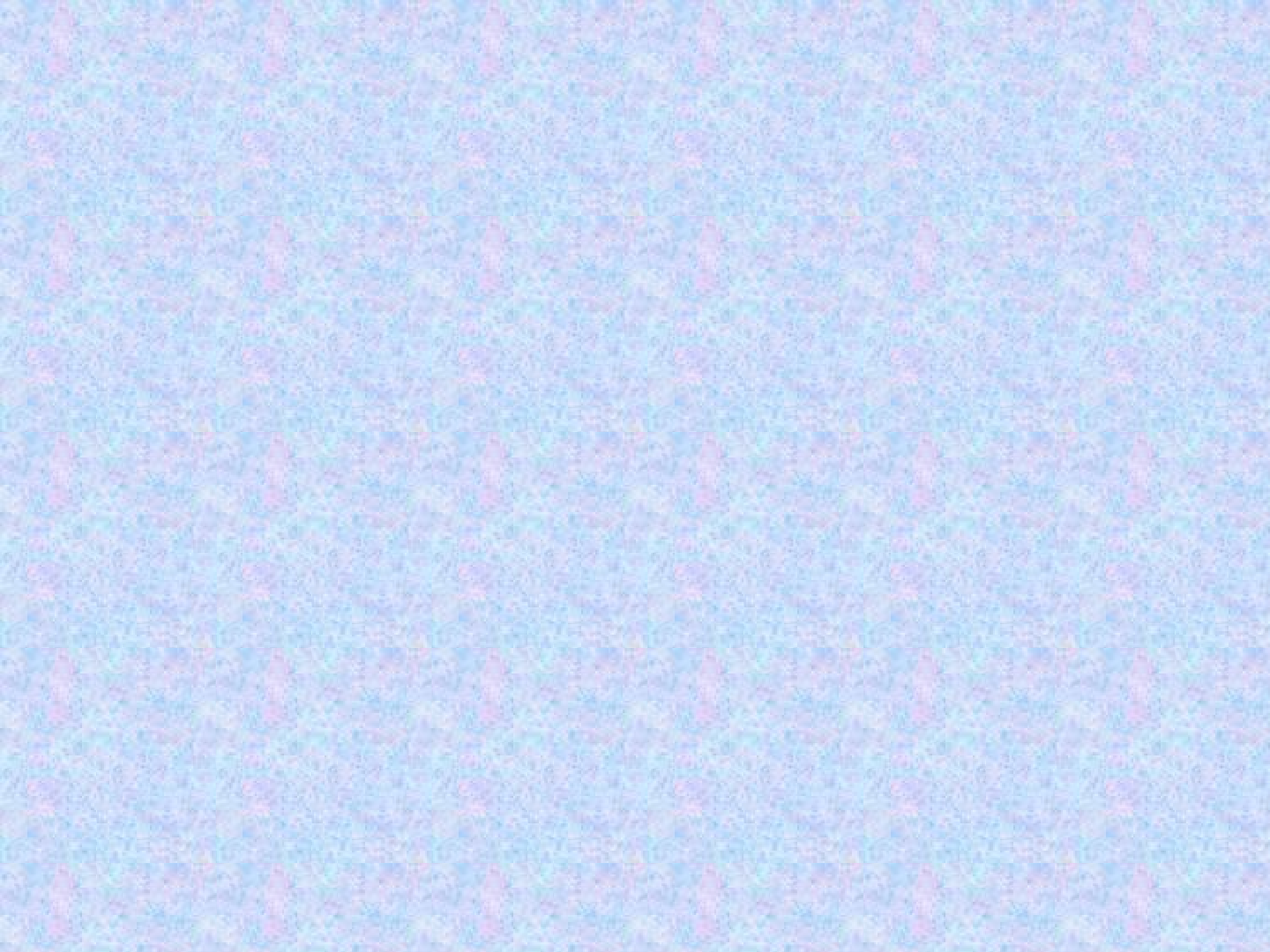 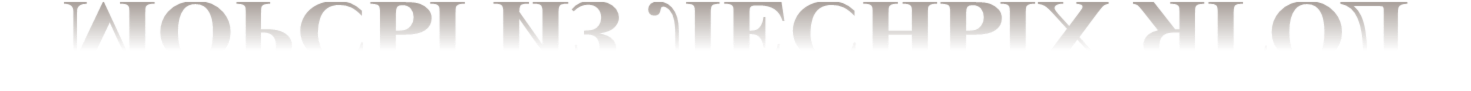 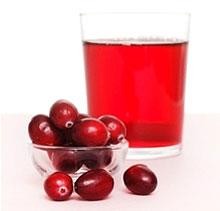 🞭	Освежают и улучшают самочувствие, оказывая на организм действие, подобно биогенным стимуляторам – а это позволяет повысить работоспособность.🞭	Кроме того, напиток из лесных ягод обладает удивительным вкусоми ароматом, а также улучшает аппетит.🞭	Особенно известен в этом отношении брусничный морс, помогающий к тому же и при простудных заболеваниях.🞭	Клюквенный морс также хорошо помогает при повышеннойтемпературе и тонизирует. Многие специалисты назначают клюкву пациентам как средство против авитаминоза, при ОРВИ, бронхитах, ангине, гипертонии, атеросклерозе, малокровии.МОРС КЛЮКВЕННЫЙ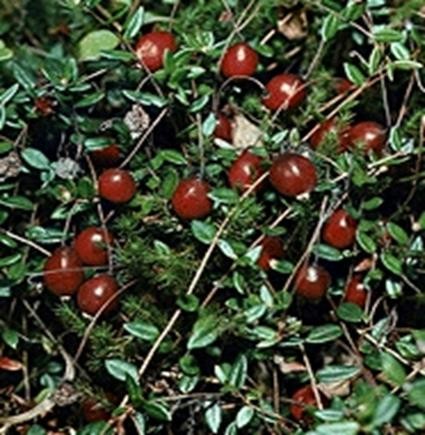 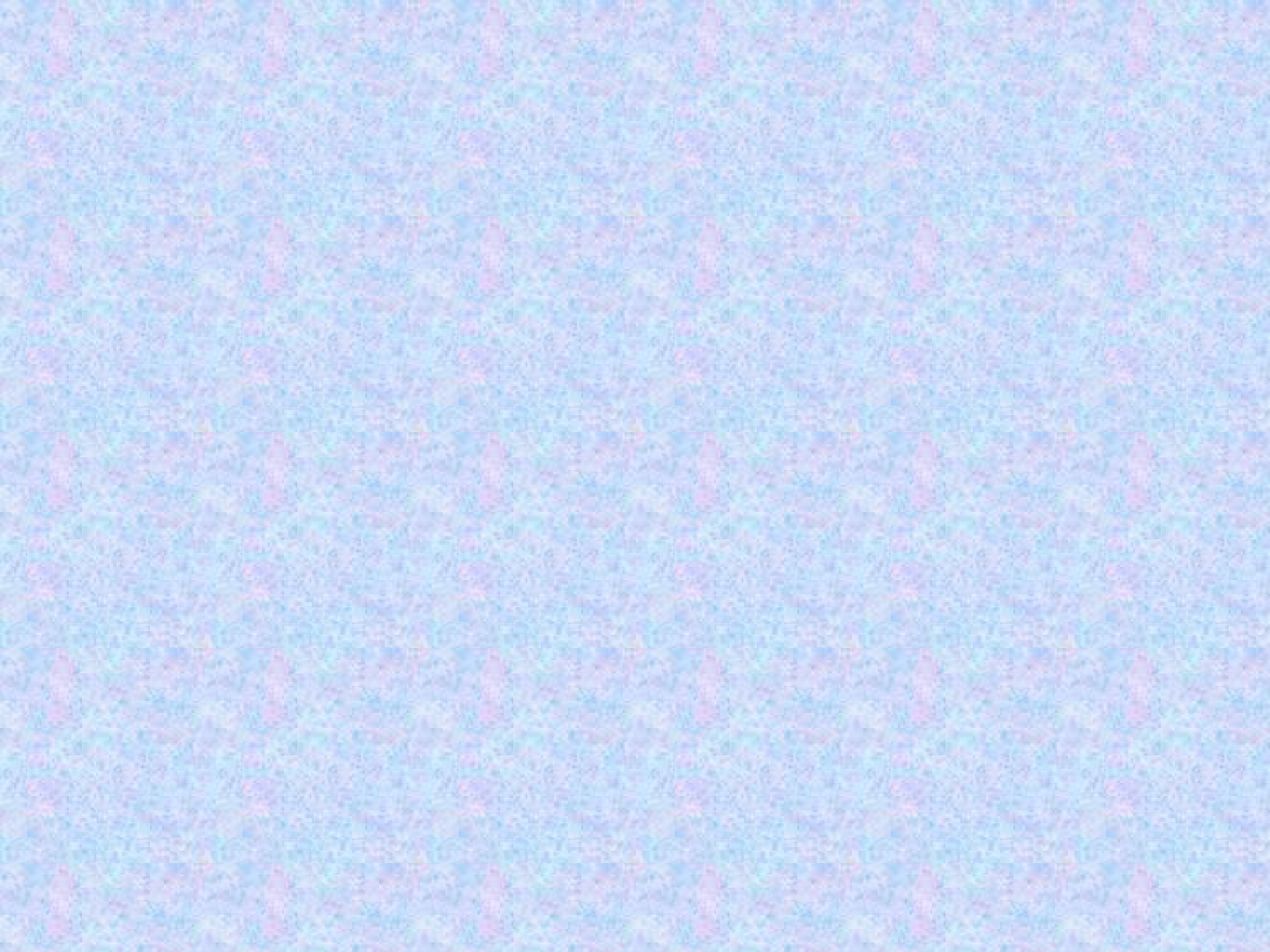  Способ приготовленияОтобранную и промытую клюкву кипятить в воде 10 мин., процедить отвар, добавить в него сахар, довести до кипения и охладить. Время приготовления — 40 минут.Клюквенный сок и клюквенный морс препятствуют развитию болезнетворных бактерий и микробов. В клюквенном соке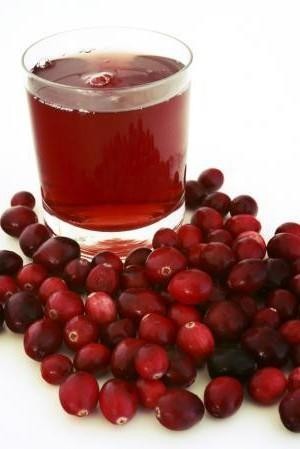 сохраняется, даже мясо. Раны и ожоги, промытые клюквенным соком, моментально заживают.МОРС БРУСНИЧНЫЙ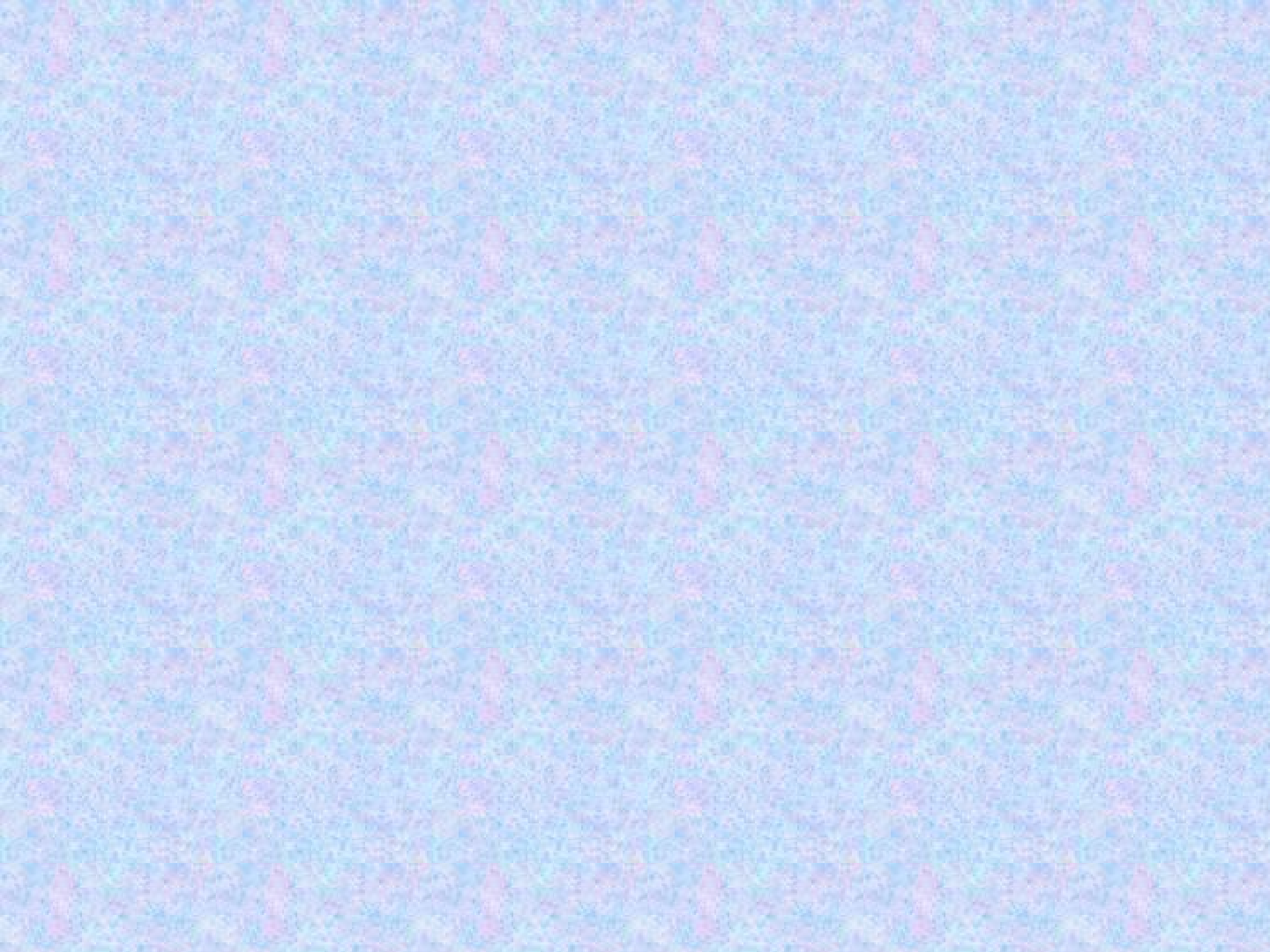 Точно так же готовится морс из брусники, малины или чѐрной смородины, только берут другое количество ягод: брусники или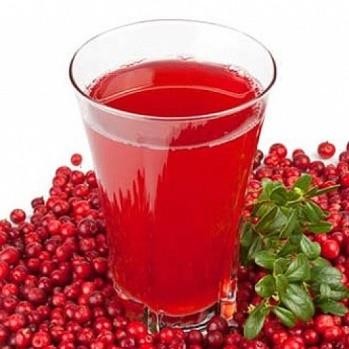 смородины – 150 г, малины – 170 г.Из замороженных ягод морс готовится несколько иначе. Можно приготовить морс ассорти – из брусники, клубники и чѐрной смородины. Смородины и клубники берут по 100 г, а брусники – 2 ст. ложки.Ягоды надо промыть и высыпать в стеклянную ѐмкость, залить кипятком, чтобы покрылись, и потихоньку размешивать. Затем добавить кипяток, чтобы получился 1 литр, добавить сахар – 3 ст. ложки, и мяту. Емкость закрытькрышкой и завернуть в толстое полотенце. Через 3 часа ягоды можно давить – процеживать и отжимать мякоть специальной ложкой. Готовый морспереливают в стеклянную бутылку или банку, хранят в холодильнике – тоже не более суток.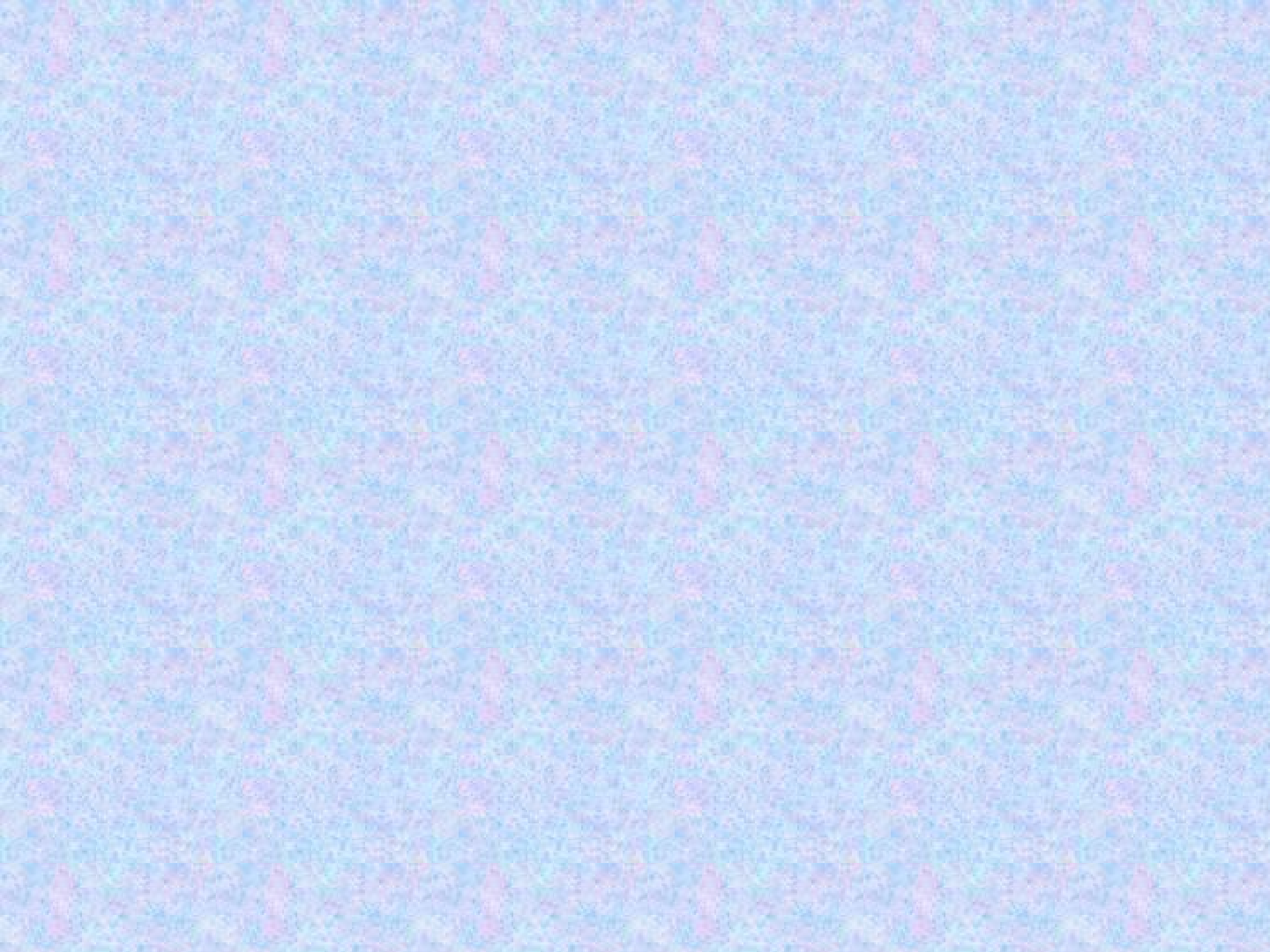 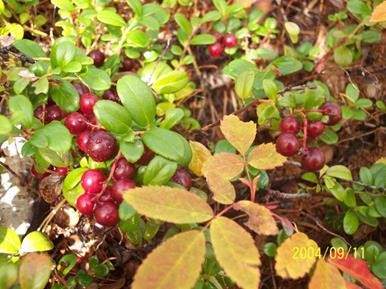 Брусника известнакак тонизирующее, ранозаживляющее, жаропонижающее, противоцинготное и при авитаминозе. Ягодыбрусники богаты сахарами, органическимикислотами, витаминами.Технология приготовления.Вначале подготавливают ягоды. Их перебирают, моют и сортируют. Затем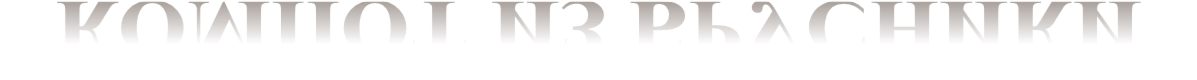 заливают в кастрюлю воду и доводят ее до кипения. В кипятке растворяют сахарный песок, кладут туда тертую цедру, лимонный сок, а в конце засыпают ягоды. Через 5 мин. после закипания компот снимают с огня.После непродолжительного настаивания напиток готов к употреблению.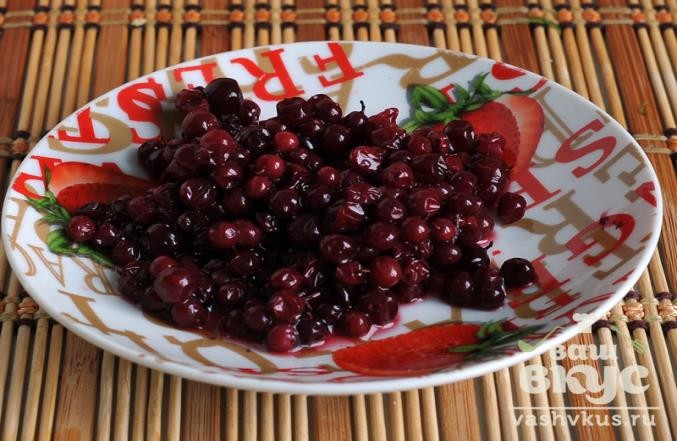 КОМПОТ ИЗ ЧЕРНИКИ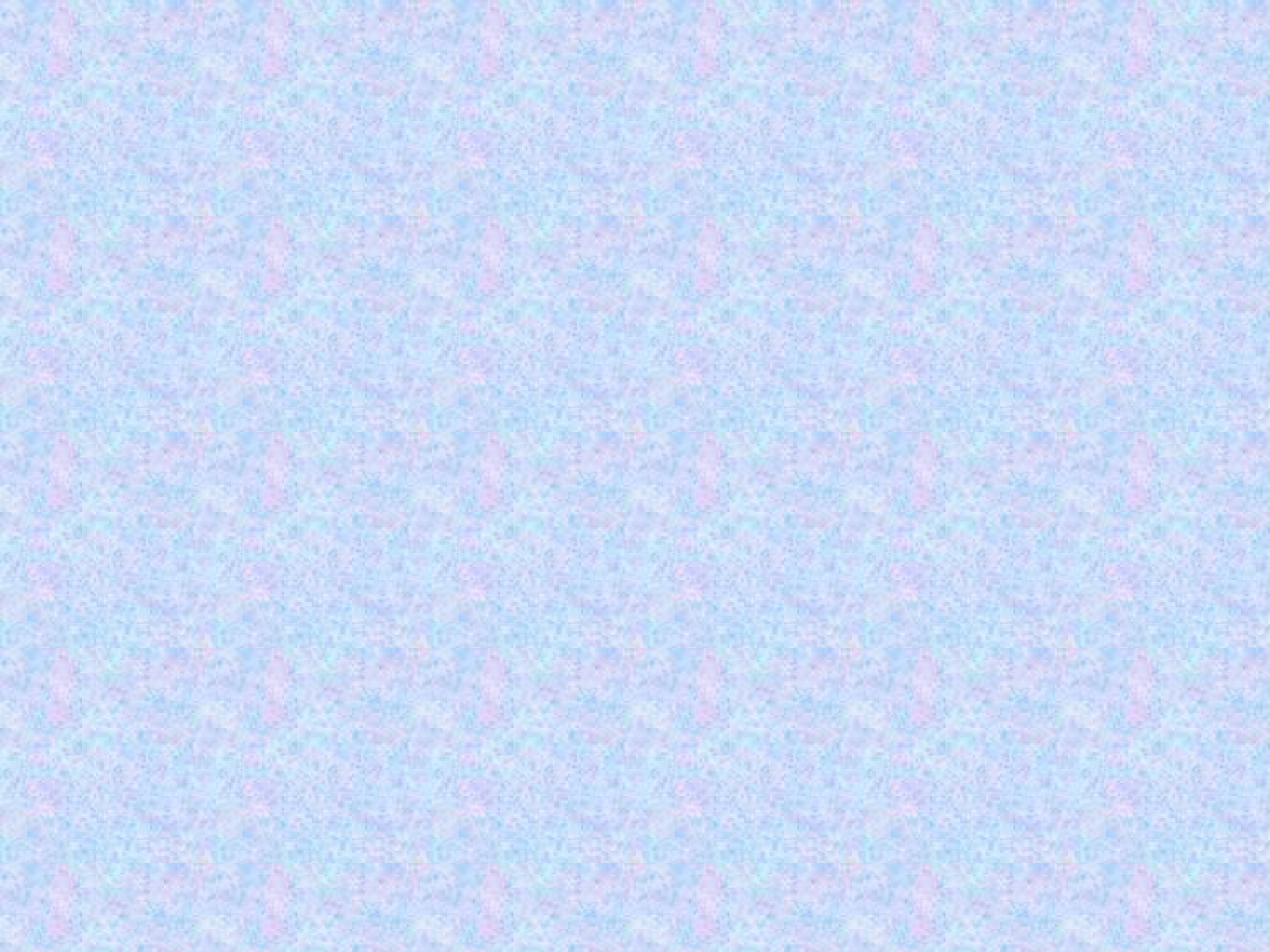 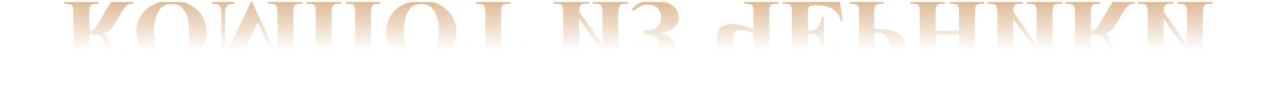 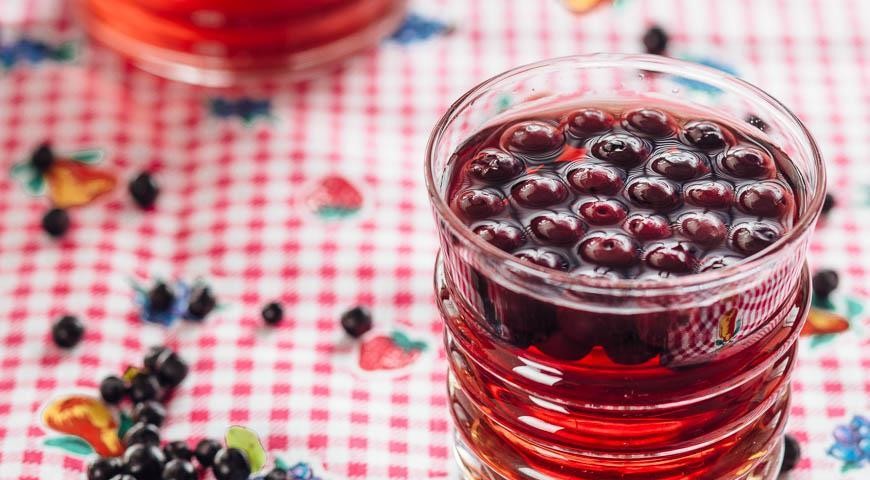 Ягоды черники снижают количество сахара вкрови, повышают кислотность желудочного сока, улучшают пищеварение, обменвеществ, усиливают остроту зрения, улучшая кровоснабжение сетчатки глаз.Главное богатство черники – этоантиоксиданты.РЕЦЕПТ ПРИГОТОВЛЕНИЯПереберите чернику, при необходимости помойте, откиньте на дуршлаг.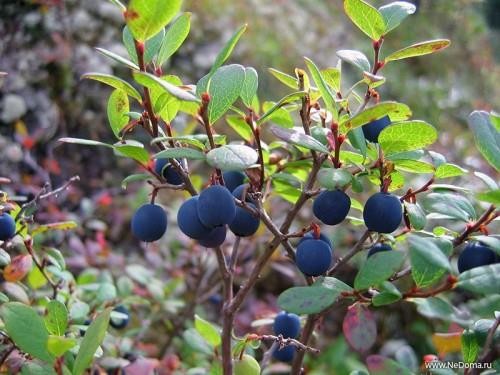 Положите чернику в стерилизованную банку. Залейтебанку кипящей водой до самого верха. Прикройтестерилизованной крышкой и оставьте на 5 мин.Слейте воду в кастрюлю (ягоды должны остатьсяв банке), добавьте сахар и доведите до кипения. Варите 3 мин.Перелейте сироп в банку. Закатайте банку крышкой, переверните вверх дном. Укутайте и оставьте до полного остывания.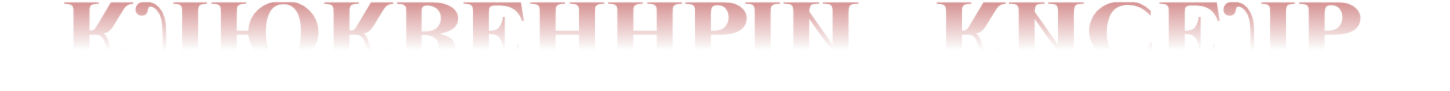 Клюква богата сахарами, органическими кислотами, пектинами и витаминами. В ягодах встречается лимонная, , урсоловая, хинная, хлорогеновая, яблочная, олеандровая, янтарная и щавелевая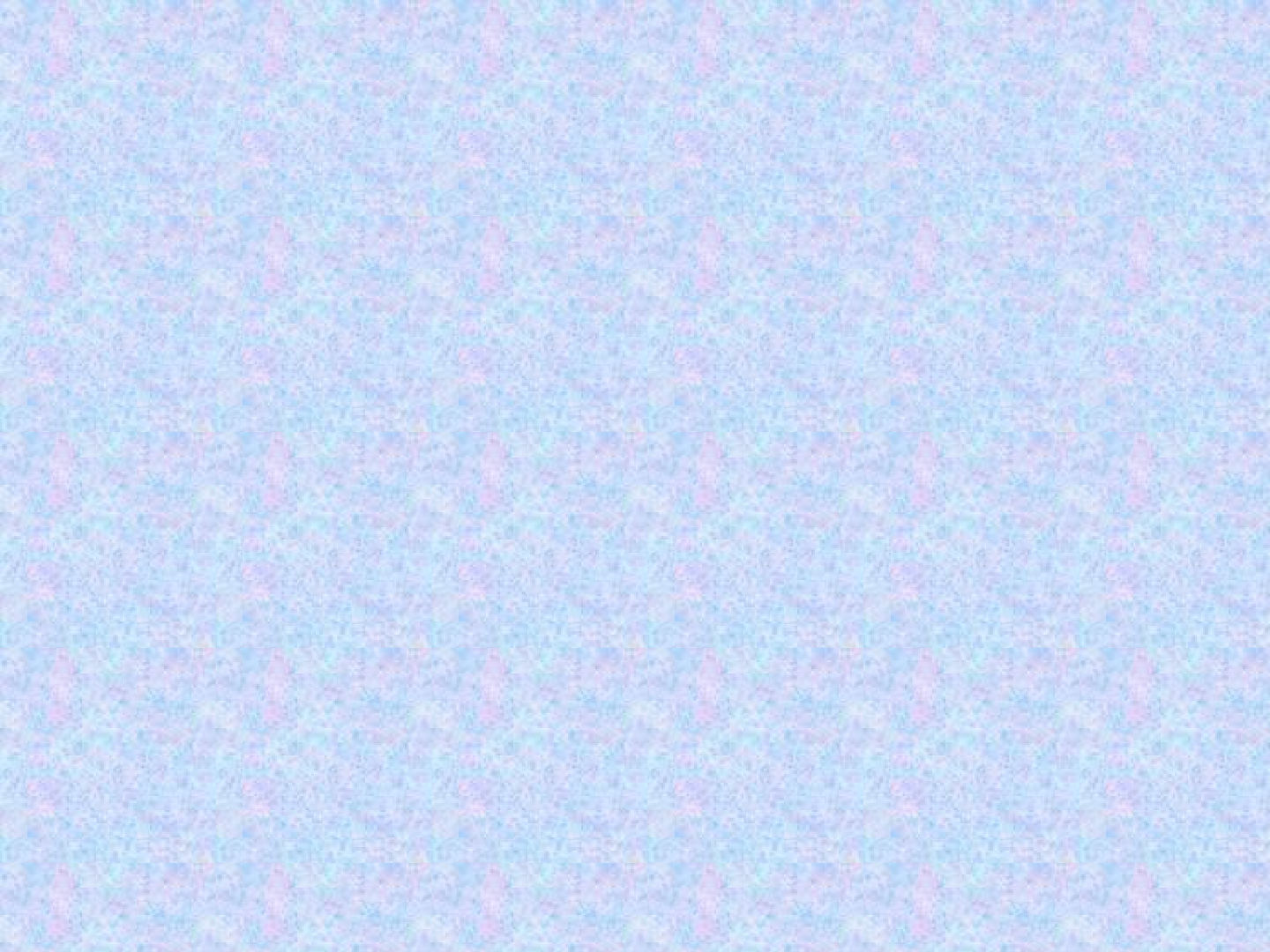 кислоты, достаточно большое (относительно других ягод)количество пектинов. Употреблениеклюквы улучшает аппетит и пищеварение.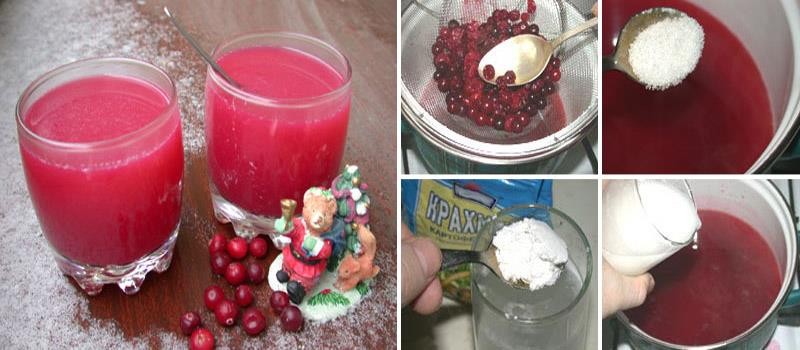 Технология приготовленияКлюкву перебрать, промыть, выжать из нее сок и убрать его в закрытой посуде в холодильник.Выжимки залить горячей водой,сварить, а затем процедить.Добавить в отвар сахар, довести до кипения и ввести при помешивании разведенный в холодной воде крахмал.Снова довести до кипения, снять кастрюлю с огня, добавить отжатый сок.Кисель размешать.СОК ИЗ РЯБИНЫ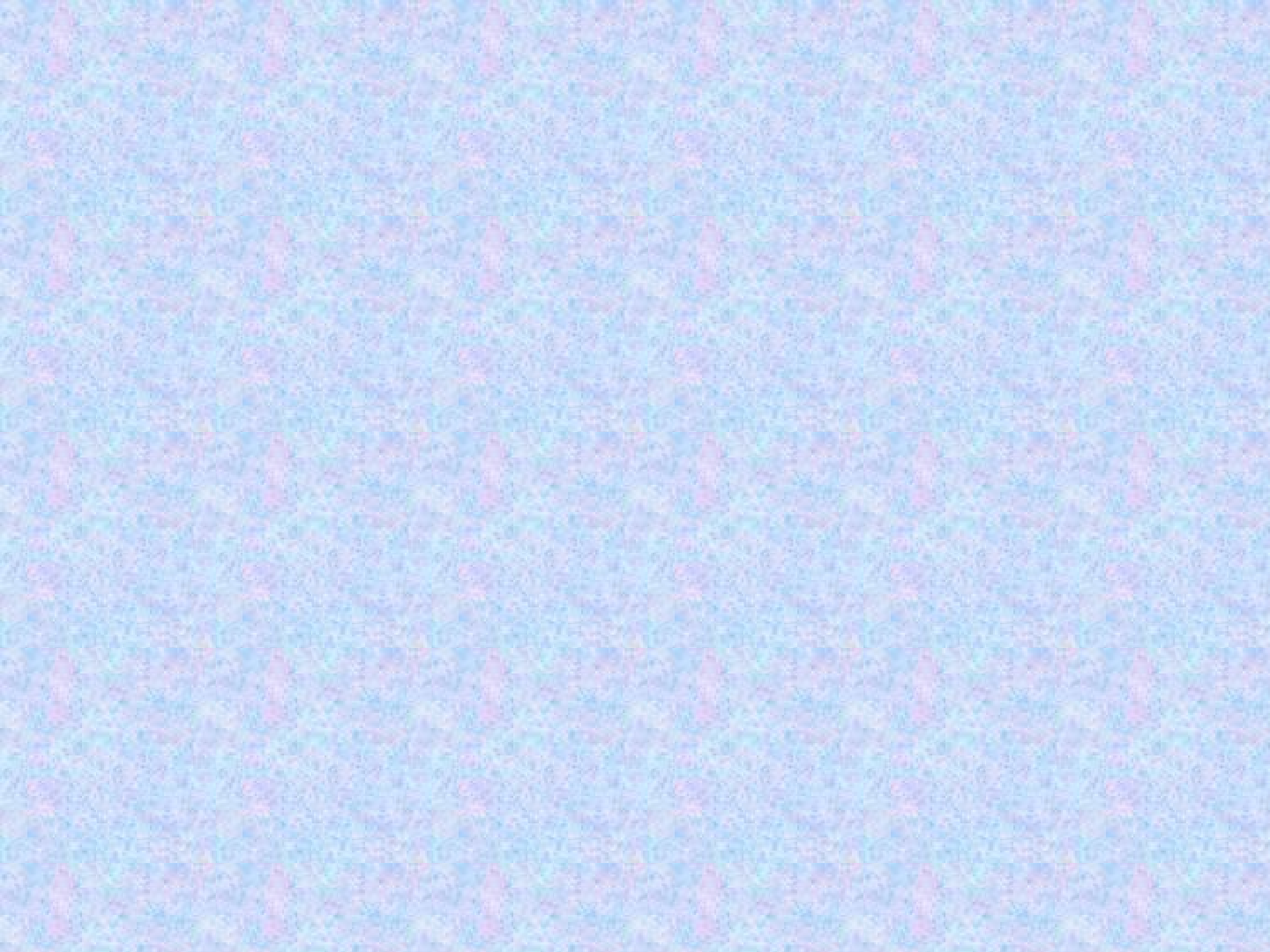 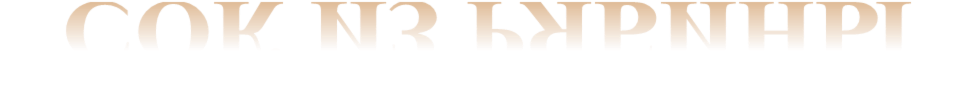 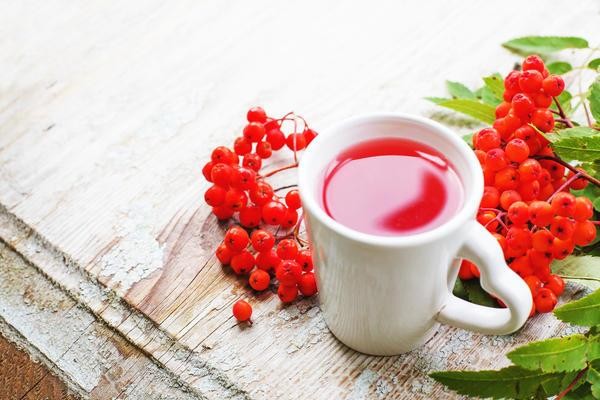 Рябина - прекрасное витаминное и тонизирующее средство, по содержанию каротина - провитамина А онапревосходит многие сорта моркови.Рецепт приготовления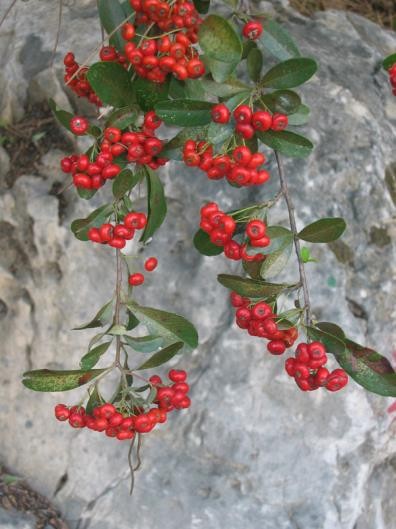 Ягоды (2 кг) помыть, залить водой (2л) и варить, пока не станут мягкими. Затем протереть через сито (или пропуститьчерез соковыжималку) и разлить встеклянные банки (бутылки). Обязательно пастеризовать банки (при температуре 85- 90 градусов)Мой любимый рецепт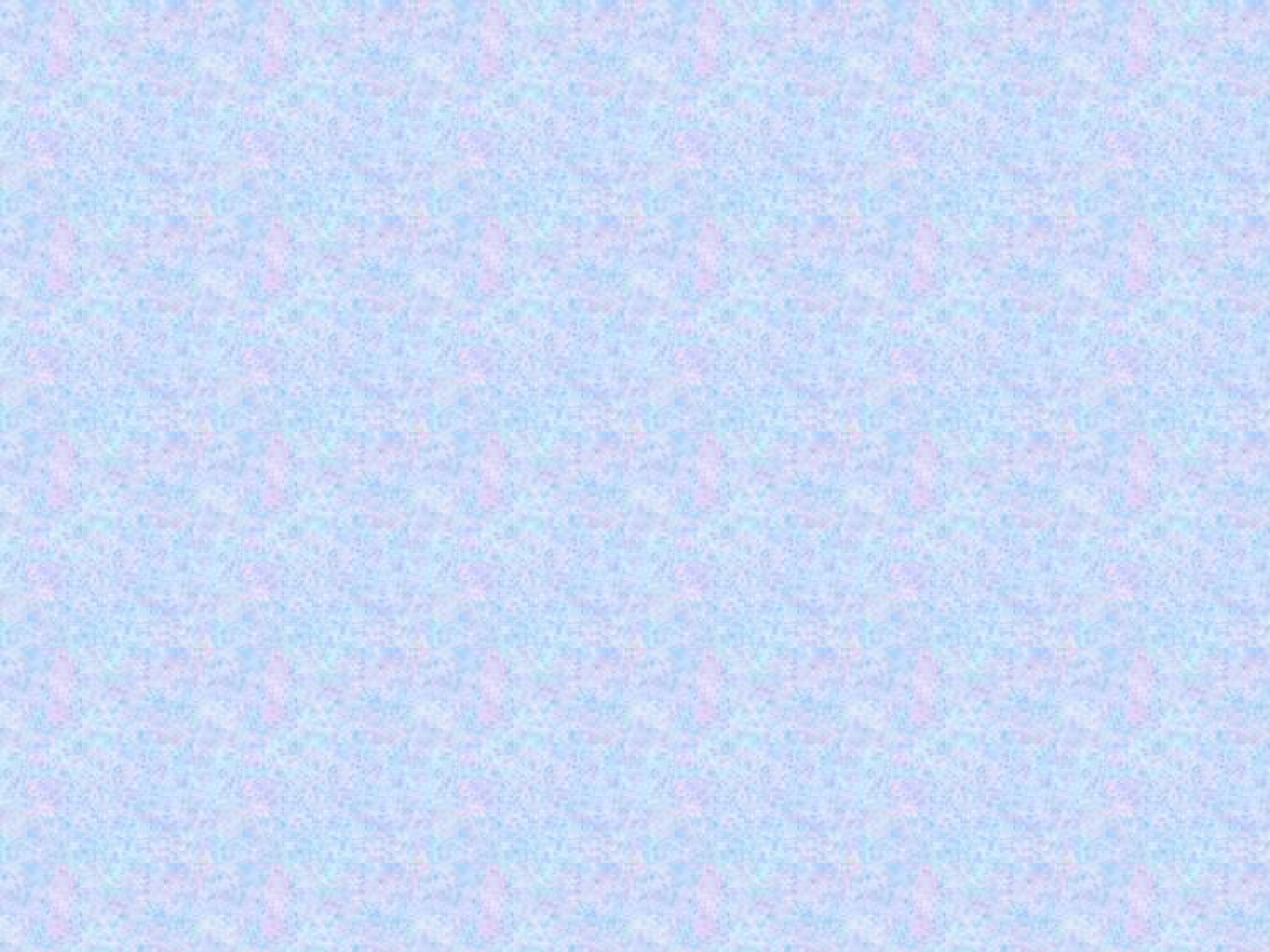 Рецепт приготовления витаминного напитка нашей семьи.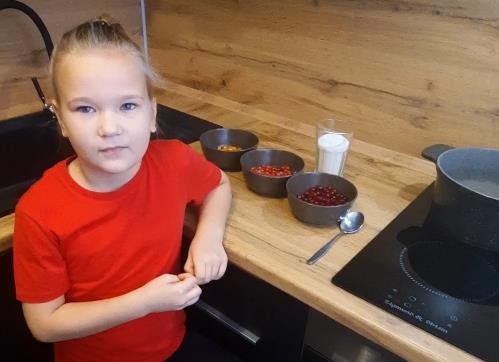 4 литра воды;100 г клюквы;100 г облепихи;100 г красной смородины; 300 г сахара;Подробный рецепт можно увидеть в ролике: https://youtu.be/N5rr0yODp74Способы хранения и переработки ягод местным населением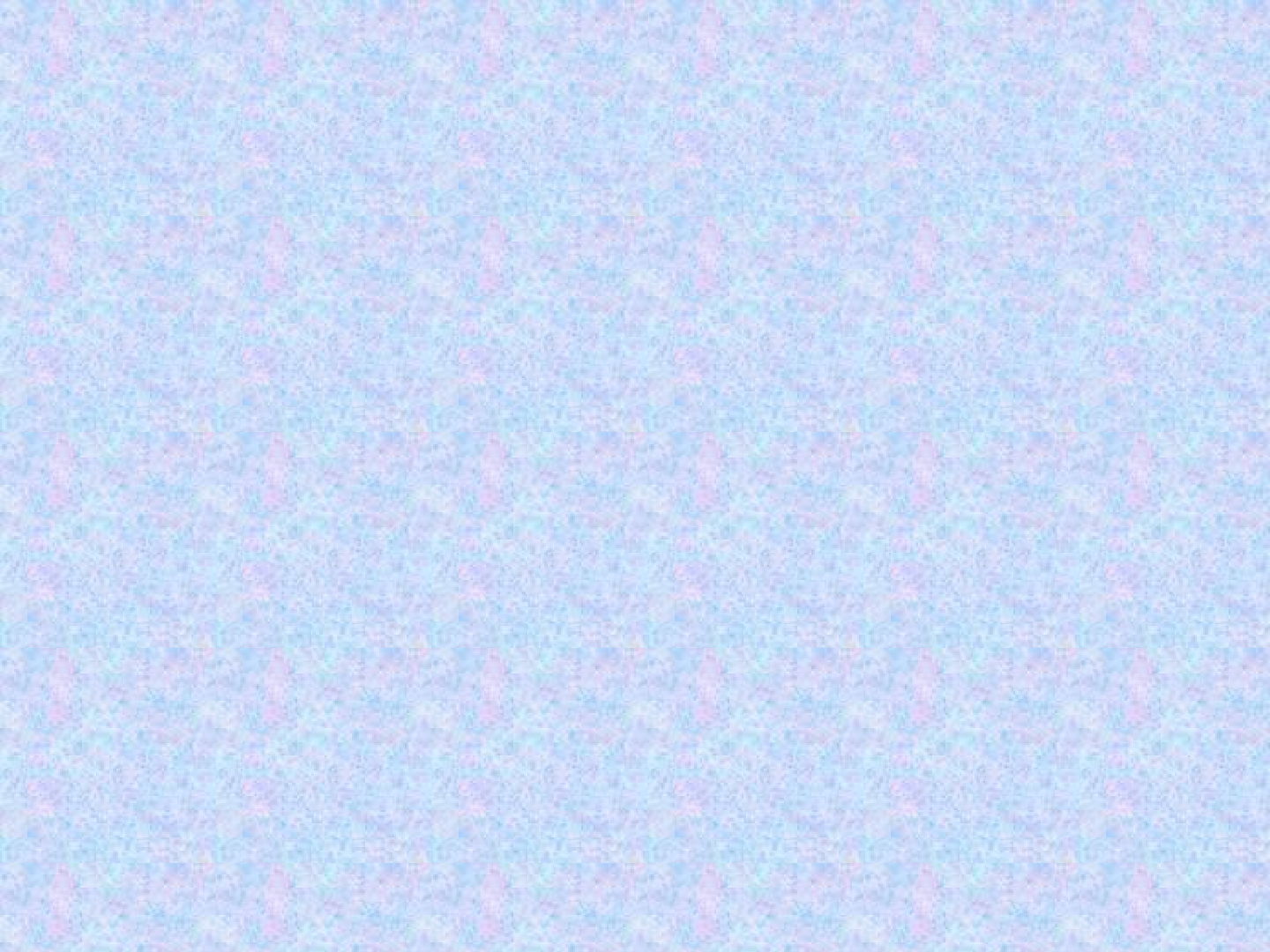 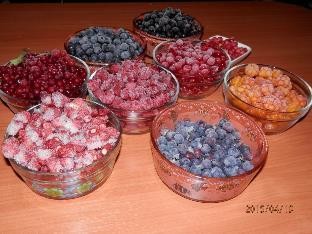 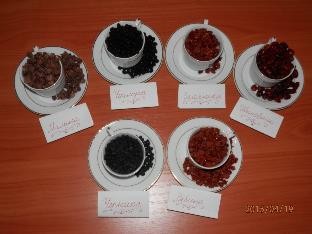 Сушка Паренье Моченье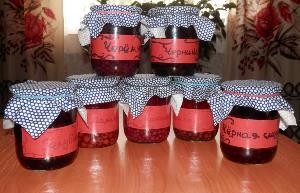 Уваривание с сахаром ЗамарозкаПравила сбора ягод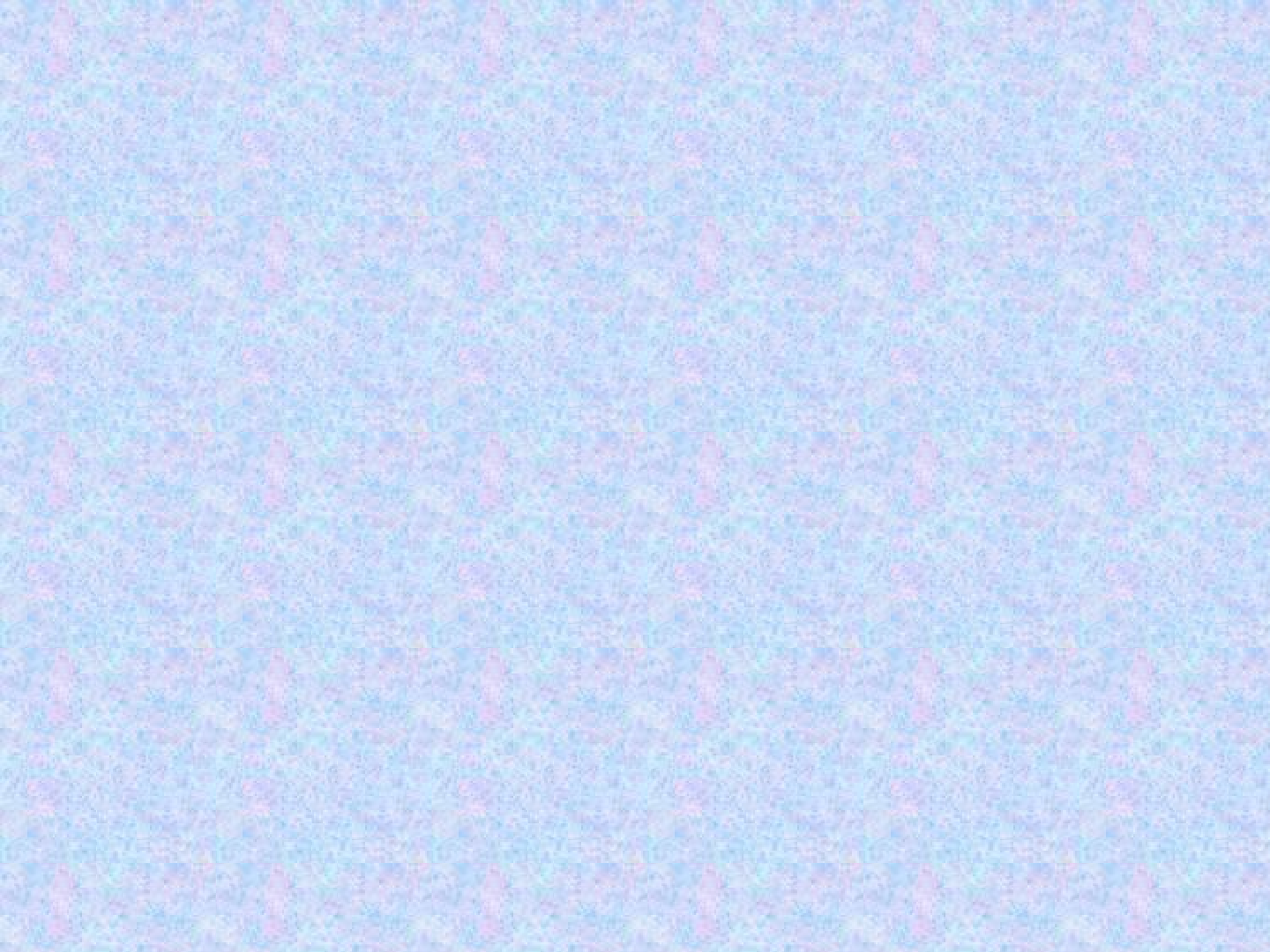 Чтобы собрать качественные, богатые витаминами и полезными веществами ягоды, нужно знать время их созревания. Поэтому ягоды следует собирать по мере ихсозревания. Большинство ягод созревают в июле — это самый благоприятный месяц для любителей лесных даров.Собирать ягоды нужно очень осторожно, снимая с куста или деревца только сами ягоды с плодоножками. Нельзя обрывать ветки и листья, если вы не собираетесь их использовать. Ни в коем случае не вырывайте растение с корнем — это запрещено.Производить сбор ягод можно только при бережном отношении к природе, не нарушая законов леса и сохраняя растения.Собранные ягоды обычно складывают в широкие корзины. Складывая ягоды в корзину, постарайтесь, чтобы они располагались в ней как можно свободнее. Набивать ягоды в корзину не рекомендуется, так как они не только деформируются, давятся, но и начинают нагреваться и часть полезных веществ в них разлагается. По той же причине не рекомендуется использовать очень глубокие корзины или ведра.Собранные ягоды следует немедленно убирать в защищенное от солнца, прохладное место, так как прогретые на солнце очень быстро теряют свой вид, вкус и полезные свойства ягод.5	При переноске ягоды также следует прикрывать от солнечных лучей.6.	Запомните, собранные ягоды долго не хранят, их нужно сразу переработать.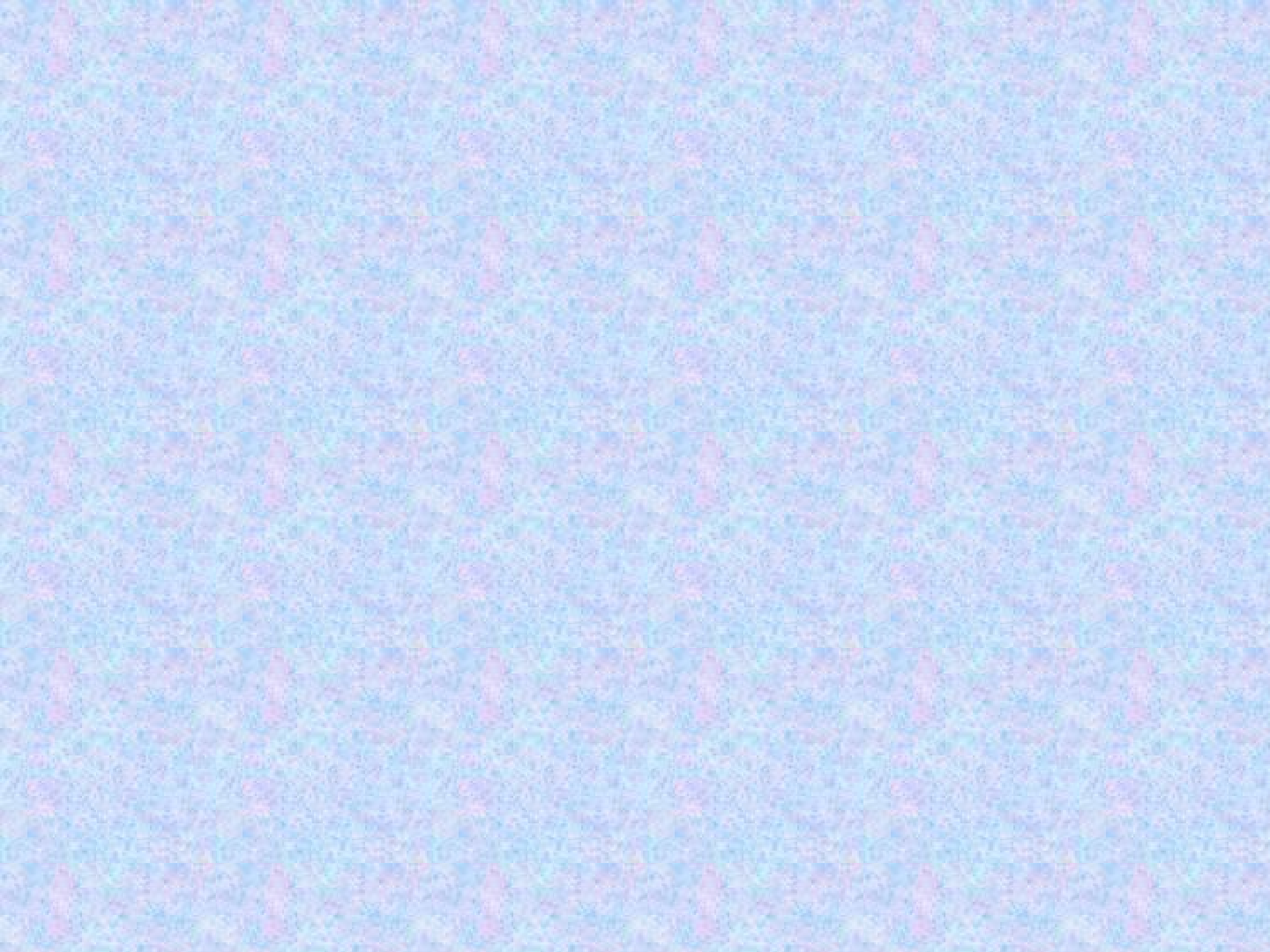 Энциклопедический словарь юного натуралиста./Гл ред. Сыроечковский Е.Е.-М.:Педагогика,1981.-406с.,ил.Дмитриев Ю. Книга природы. – М.: Детская литература,1990. Скляревский Л.Я. Лекарственные растения в быту.-М.:Росагропромиздат, 1989Зорина Т.Г.Школьникам о лесе.-М.: Лесная промышленность,1971.Сотник В.Ф.Кладовая здоровья.- Лесная промышленность,1990.http://www.karvin.ru/nature/berru/ http://www.survinat.ru/2011/07/sedobnye-lesnye-yagody/ http://www.books.google.ru/books